______________________________________________________________________от 25 мая  2023 г № 19с.КокоряО внесении изменений и дополнений в постановление  от 15.01.2020г  № 03 «Об утверждении Порядка формирования перечня налоговых расходов и оценки налоговых расходов муниципального образования Кокоринское сельское поселение» (далее по тексту Порядок)    В соответствие с ч.1 ст.174.3 Бюджетного кодекса РФ, Постановления Правительства РФ от 22.06.2019г.№796, Постановления Правительства РФ от 15.06.2022г.№1081,  на основании  протеста прокурора Кош-Агаского  района № 07-03-2023 от 18.05.2023 г. постановляю:В пункте 15 Порядка после слов «населения,» дополнить словами «укрепления здоровья человека, развития физической культуры и спорта, экологического и санитарно-эпидемиологического благополучия и поддержки благотворительной и добровольческой (волонтерской) деятельности».В пункте 16 Порядка после слов «увеличение» дополнить словами «(предотвращение снижения)»Подп.б)п.28Порядка изложить в новой редакции« востребованность плательщиками предоставленных льгот, которая характеризуется соотношением численности плательщиков, воспользовавшихся правом на льготы, и численности плательщиков, обладающих потенциальным правом на применение льготы, или общей численности плательщиков, за 5-летний период»  4. Настоящее постановление разместить на официальном сайте МО Кокоринского сельского поселения в сети "Интернет".5. Контроль за исполнением настоящего Постановления оставляю за собой.       Глава Кокоринского сельского поселения                          В.Н.УванчиковРОССИЙСКАЯ ФЕДЕРАЦИЯ 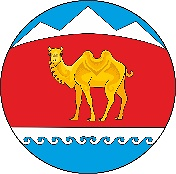 РЕСПУБЛИКА АЛТАЙКОШ-АГАЧСКИЙ РАЙОНСЕЛЬСКАЯ АДМИНИСТРАЦИЯКОКОРИНСКОГО СЕЛЬСКОГО ПОСЕЛЕНИЯ649786 с. Кокоря ул. Молодежная, 1тел. 22-1-97РОССИЯ ФЕДЕРАЦИАЗЫАЛТАЙ РЕСПУБЛИКАКОШ-АГАШ АЙМАККОКОРУ JУРТ JЕЗЕЕЗИНИН АДМИНИСТРАЦИЯЗЫ649786 Кокору j.Молодежный ором, 1тел. 22-1-97             ПОСТАНОВЛЕНИЕ            JОП